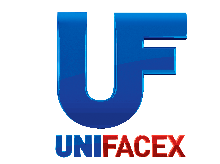 DisciplinaC.H.MODULO I - GESTÃO ORGANIZACIONAL.120hECONOMIA30hESTATÍSTICA20hINOVAÇÃO E EMPREENDEDORISMO20hDIREITO PÚBLICO E PRIVADO30hESTRATÉGIA ORGANIZACIONAL20hMODULO II – ANALISTA FINANCEIRO120hSFN, ESTRUTURA DO MERCADO BANCÁRIA E SUAS CERTIFICAÇÕES30hMATEMÁTICA FINANCEIRA APLICADA AO MERCADO FINANCEIRO20hPRODUTIVIDADE E MELHORIA DE PROCESSOS10hCONTABILIDADE E CONTROLADORIA BANCÁRIA30h ANÁLISE DE PROJETOS DE INVESTIMENTOS E OPERAÇÕES ESTRUTURADAS30hMODULO III – GESTOR FINANCEIRO120hCRÉDITO – ANÁLISE E AVALIAÇÃO DE RISCO20h PRODUTOS E SERVIÇOS FINANCEIROS E BANCÁRIOS10h SEGUROS E PREVIDÊNCIA10hANÁLISE DO MERCADO DE CAPITAIS E AVALIAÇÃO DE TÍTULOS FINANCEIROS30h DERIVATIVOS FINANCEIROS20hECONOMIA INTERNACIONAL30hCARGA HORÁRIA TOTAL360h